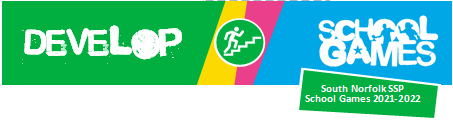 Mini Tennis/ Multi Skills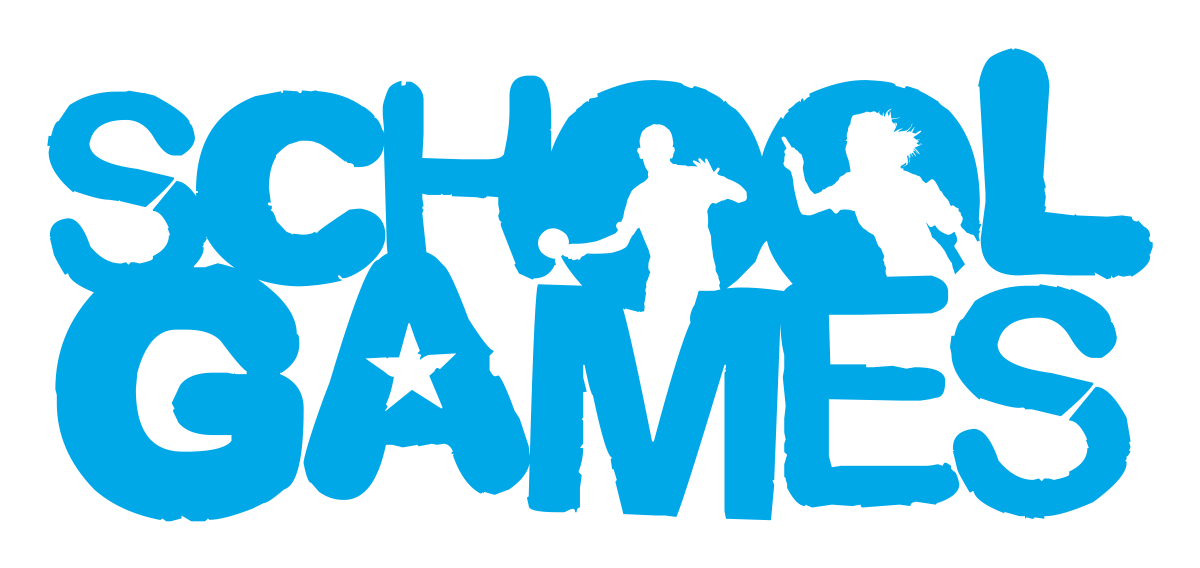 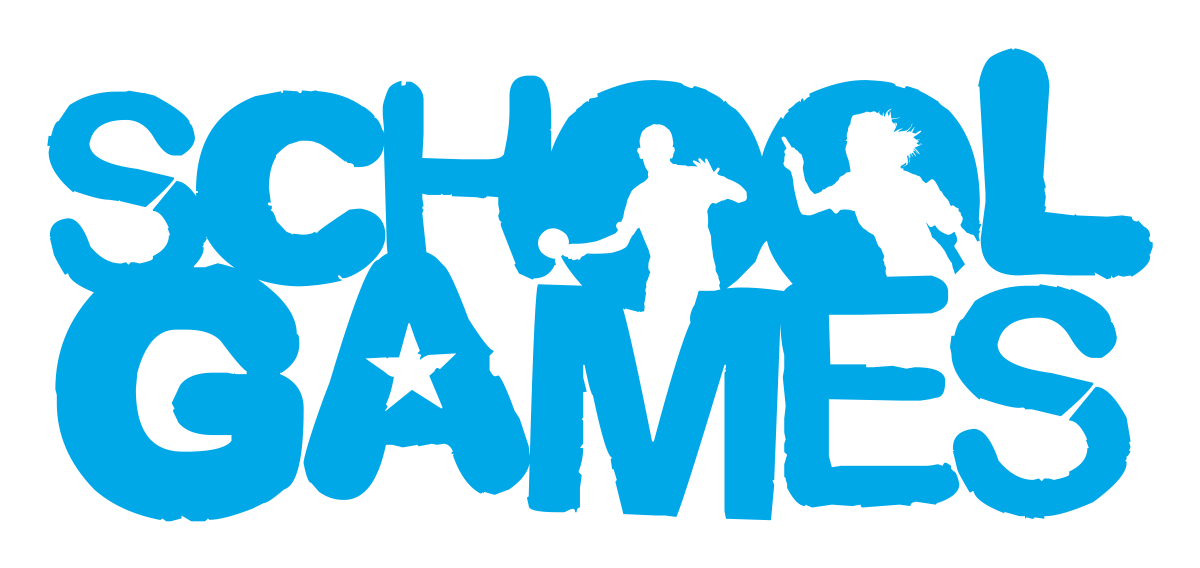 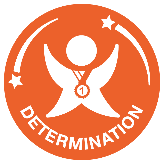 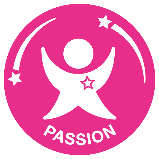 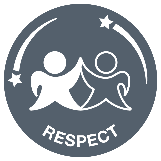 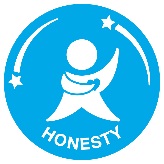 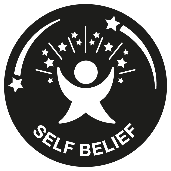 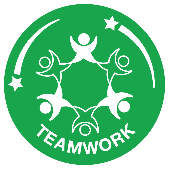 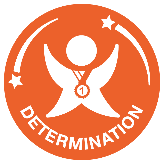 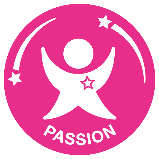 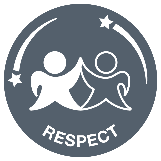 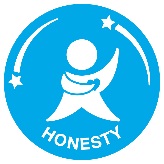 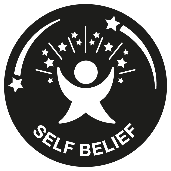 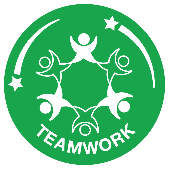 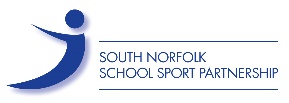 